ПРИОБРЕТЕНИЕ ДИЗЕЛЬНОЙ ГЕНЕРАТОРНОЙ УСТАНОВКИ В КОТЕЛЬНУЮ пос. ЮБИЛЕЙНЫЙ (Устюженский муниципальный район)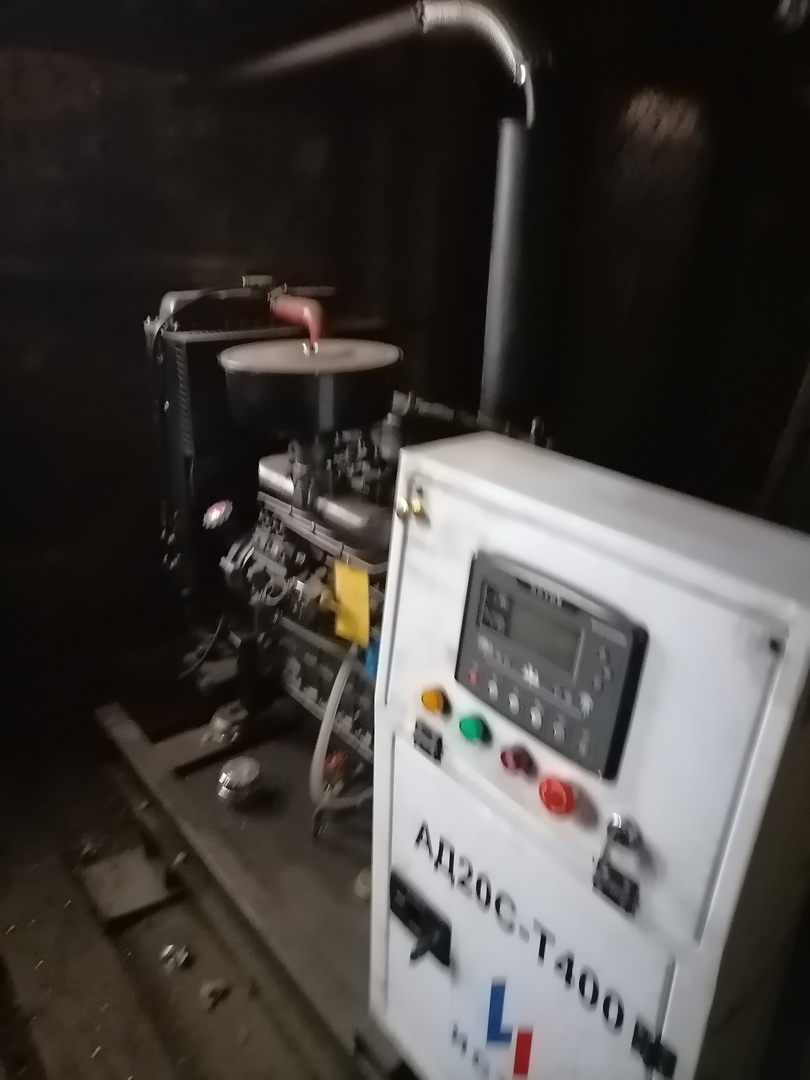 